Коммерческое предложениеЖатки для уборки подсолнечника DOMINONI FREE SUN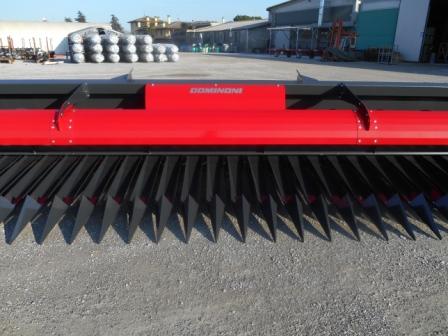 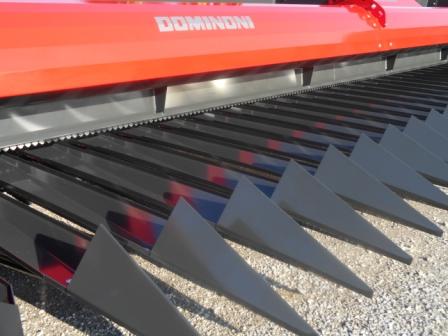 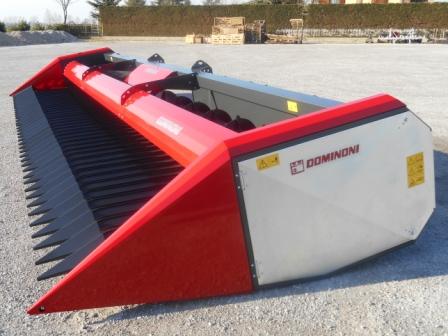 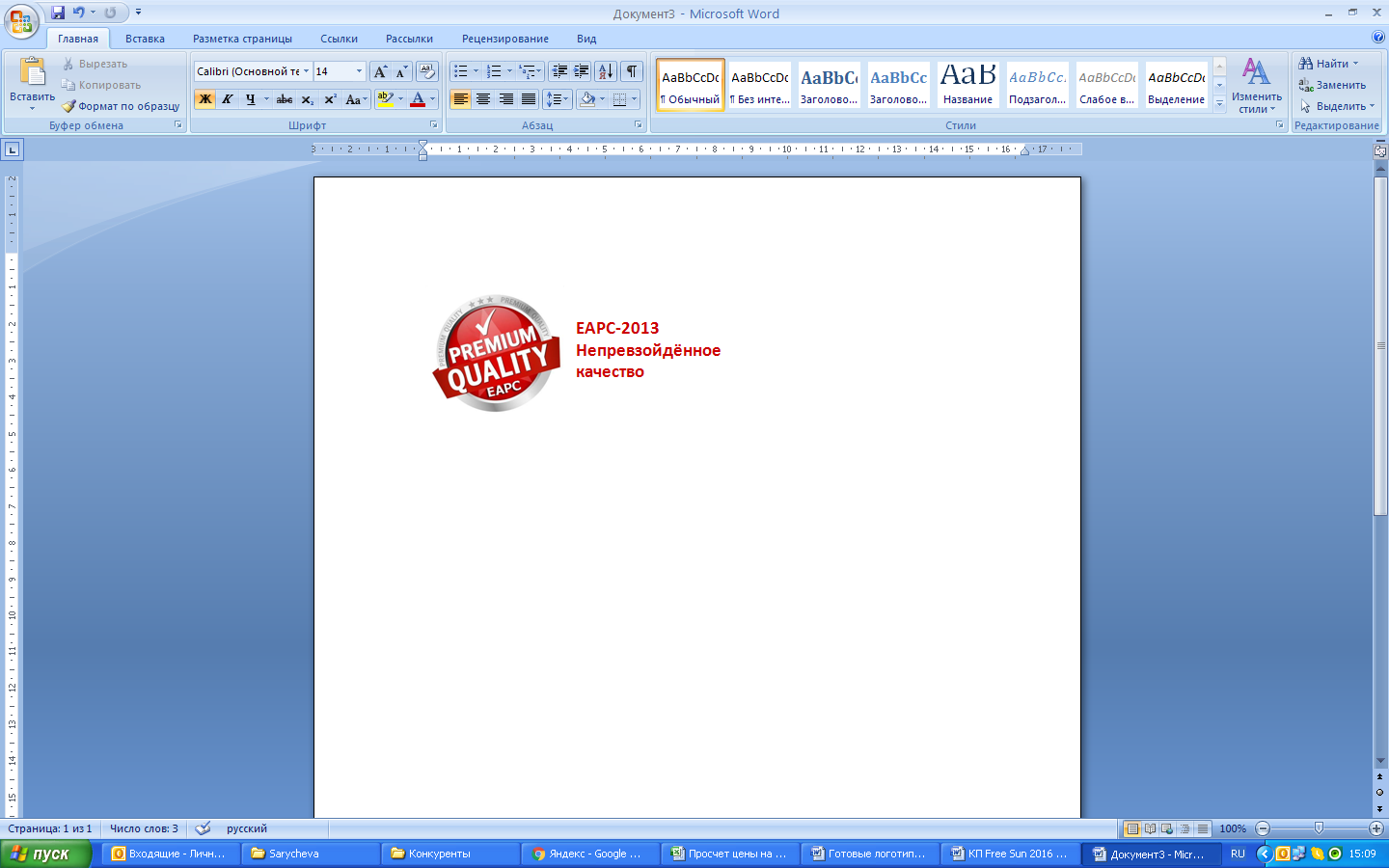 ГАРАНТИЯ 3 ГОДА                       При заказе жатки необходимо указать:Марку и модель Вашего комбайнаУсловия поставки:Срок поставки 20 рабочих днейПоставка осуществляется со склада г. Смоленск, РФУсловия оплаты: 30% предоплата, 70% по готовности товара к отгрузкеСтоимость указана с учетом монтажа, ввода в эксплуатацию и обучения персонала.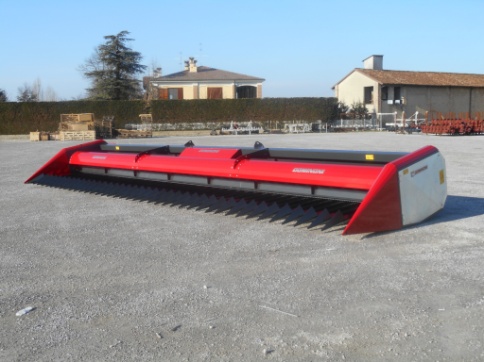 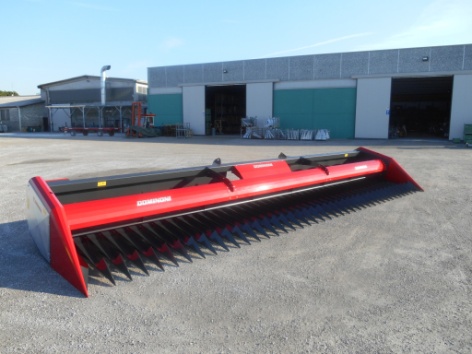 Технические особенности жаток для уборки подсолнечника DOMINONI FREE SUN:Жесткая рама – базовая опцияРама подсолнечниковой жатки Dominoni FREE SUN может быть только жесткой.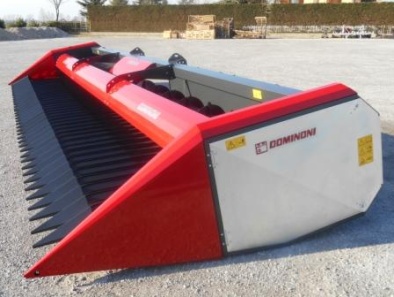 Комплект режущих ножей – по запросуЖатка FREE SUN имеет полный комплект ножей при поставке с завода. Дополнительный комплект можно заказать, чтобы сельхозпроизводитель был уверен, что в случае необходимости их замены в течение сезона, он имеет их в запасе.Геликоидальное (косозубое) мотовило, непрерывно питающееся от комбайна, позволяет режущим ножам и шнеку потреблять, в итоге, меньшую мощность и обеспечивает равномерность сбора культуры.  Шнеки и мотовило имеют ограничители оборотов. Мотовило, закрытое щитом, подбирает срезанные корзинки, направляя их к шнеку. Мотовило вращается почти вплотную к разделителям и работает синхронно с движением ножей, не ломая корзинки. 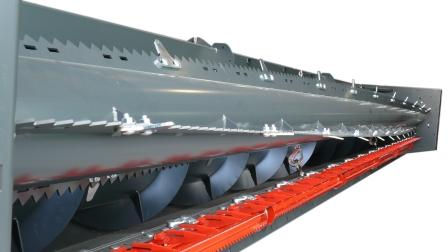 Щит, направляющий корзинки к ножам, необходим для защиты мотовила и исключает потери урожая. Его позиция изменяется вручную для получения эффективного сбора урожая в зависимости от размера корзинок.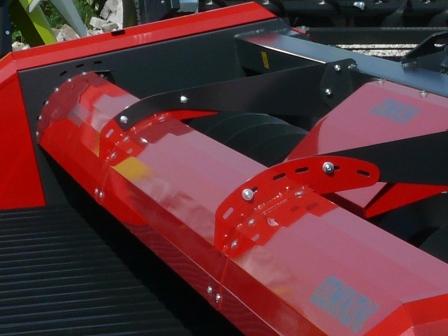 Механизм регулировки мотовила и экрана обеспечивает легкое механическое изменение их положения вверх и вниз, вперед и назад. Это в свою очередь позволяет адаптировать машину к любому виду подсолнечника, избежать потерь, а также гарантирует цветкам подсолнечника лучшее положение для среза относительно ножей жатки.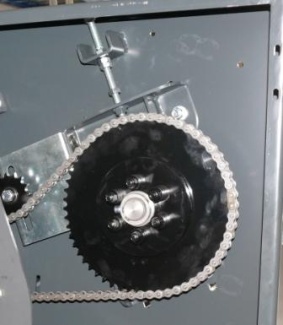 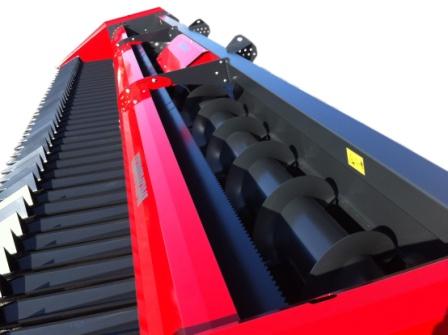 Мотовило защищено с муфтой Walterscheid. Подающий шнек большой, имеет диаметр 540 мм и защищен с муфтой Walterscheid. Навивка шнека имеет большой диаметр  и гарантирует однородный поток продукта в комбайн, обеспечивая эффективную подачу подсолнуха.Делители имеют толщину 2 мм и их форма позволяет собрать все падающие семена.    Они закреплены 2 болтами 12 мм и фиксируется круглой трубой ¾, которая обеспечивает делителям хорошую фиксацию и твердость. Преимущество наших делителей дает возможность подсолнуху войти между делителями мягко, даже если он не попадает в междурядье и осторожно продвинуть корзинки к ножам.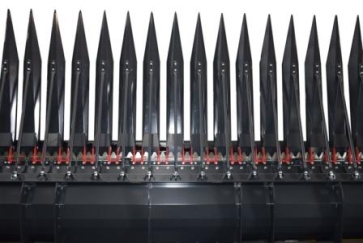 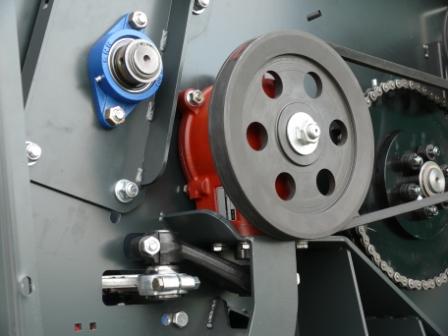 Коробка передач, произведенная Comer Company Indursty Spa с большим шкивом 290 мм, обеспечивает Трансмиссию режущих пластин, отсутствие скольжения и даёт возможность кинетической силе обеспечить равномерное движение разрывов.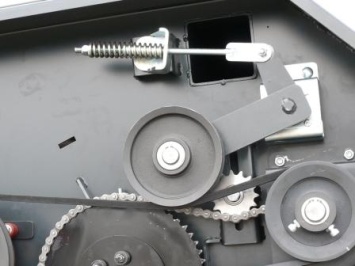 Пружина, действующая на большой шкив 190 мм, обеспечивает автоматическое натяжение ремня.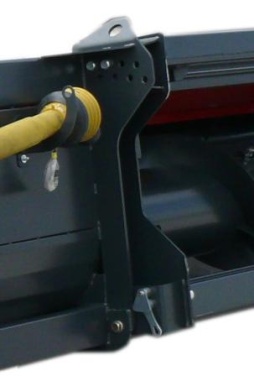 Рабочий наклон жатки можно регулировать и изменять с помощью болтов, легко изменяя тем самым высоту среза.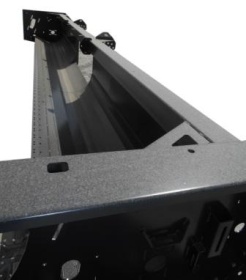 Рама жатки очень прочная. Толщина металла  рамы составляет 5 мм и характеризуется высокой устойчивостью (марка стали Fe 510). Жатки для подсолнечника Dominoni  FREE SUN обладают простой, прочной и лёгкой конструкцией, обеспечивающей отличную бесперебойную работу при минимальном техническом обслуживании.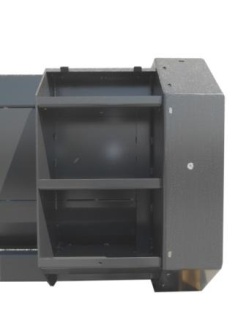 Жатка имеет боковой ящик для инструментов. Сменный набор для навески жатки: благодаря входящему в комплектацию набору для навески, жатки для подсолнечника могут устанавливаться на различные типы зерноуборочных комбайнов.МодельШирина захвата, мДлина, мШирина,мВысота,мВес, кгСтоимость, евроGF 6206,236,432,451,00193023 300GF 7607,607,802,451,00236026 419GF 9409,439,632,451,00285030 443GF 115011,5011,702,451,00350044 025МодельМодельЦена, евроДополнительно комплект режущих ножейGF 6202057Дополнительно комплект режущих ножейGF 7602108Дополнительно комплект режущих ножейGF 9402180Дополнительно комплект режущих ножейGF 11502269